Consejero Ponente: NICOLÁS YEPES CORRALESBogotá D.C., veinticinco (25) de marzo de dos mil veintidós (2022)Radicación: 11001-03-15-000-2022-01830-00Accionante: Joaquín Eduardo Garzón LinaresAccionado: Subsección E de la Sección Segunda del Tribunal Administrativo de CundinamarcaAsunto: Acción de tutela – Auto admisorio I. ANTECEDENTESEl suscrito Consejero Ponente decide sobre la admisión de la acción de tutela presentada por el señor Joaquín Eduardo Garzón Linares, a través de apoderado judicial, en procura de la protección de sus derechos fundamentales a la igualdad, al debido proceso, al trabajo, y de acceso a la administración de justicia. El peticionario estima transgredidas las citadas prerrogativas con la providencia del 28 de enero de 2022 proferida por la Subsección E de la Sección Segunda del Tribunal Administrativo de Cundinamarca, que confirmó la sentencia de primera instancia y negó las pretensiones de nulidad y restablecimiento del derecho presentadas en contra de la Secretaría de Educación del Departamento de Cundinamarca. II. CONSIDERACIONES2.1.- Esta Subsección es competente para conocer y fallar la presente solicitud de amparo de conformidad con lo establecido en los artículos 86 de la Constitución, 37 del Decreto Ley 2591 de 1991 y 13 del Acuerdo 080 de 2019 de la Sala Plena del Consejo de Estado.2.2.- Así mismo, el Despacho encuentra que se reúnen los requisitos de forma exigidos en el artículo 14 del Decreto Ley 2591 de 1991 y procede a admitir la acción de tutela interpuesta por el demandante en contra de la autoridad judicial accionada.En consecuencia, seIII. RESUELVEPRIMERO: ADMITIR la acción de tutela presentada por Joaquín Eduardo Garzón Linares en contra de la Subsección E de la Sección Segunda del Tribunal Administrativo de Cundinamarca.SEGUNDO: NOTIFICAR, mediante oficio, al magistrado Ramiro Ignacio Dueñas Rugnon, quien fungió como ponente de segunda instancia en el proceso con radicado No. 25899-33-33-002-2019-00164-01, para que, dentro del término de dos (2) días contados a partir de su recibo, ejerza su derecho de defensa.TERCERO: VINCULAR, conforme con lo dispuesto en el artículo 13 del Decreto Ley 2591 de 1991, a la Secretaría de Educación del Departamento de Cundinamarca, que fungió como demandante en el medio de control de nulidad y restablecimiento del derecho con radicado No. 25899-33-33-002-2019-00164-01 y al juez de primera instancia del ordinario; para que, en el término de (2) días contados a partir de la notificación de esta providencia, se pronuncien sobre el contenido del amparo impetrado. CUARTO: TENER como prueba los documentos aportados con la solicitud de amparo.QUINTO: ORDENAR al Juzgado Segundo Administrativo de Zipaquirá que, en el término más expedito, remita digitalizado el expediente del proceso con radicado No. 25899-33-33-002-2019-00164-01, objeto del presente amparo.SEXTO: PUBLICAR la presente en la página web del Consejo de Estado y de la Rama Judicial, para el conocimiento de quienes pudieran tener interés en el asunto.SÉPTIMO: RECONOCER personería a Guillermo Alberto Baquero Guzmán, identificado con cédula de ciudadanía No. 80.200.200 y tarjeta profesional No. 171.085 del Consejo Superior de la Judicatura, como apoderado principal de la parte accionante; y a Augusto Gutiérrez Arias, identificado con cédula de ciudadanía No. 19.220.019 y tarjeta profesional No. 51.940 del Consejo Superior de la Judicatura, como apoderado suplente de la parte accionante.OCTAVO: SUSPENDER los términos del presente asunto desde el 24 de marzo de 2022, inclusive, hasta que reingrese el expediente al Despacho.NOTIFÍQUESE Y CÚMPLASE,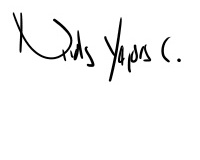 NICOLÁS YEPES CORRALESConsejero Ponente